Name: Bernalet EDUCATIONAL QUALIFICATIONSBachelor of Public Administration major in Local Governance – 2006Certificate in Computer Learning Literacy Program – Informatics Computer Institute, Cagayan De Oro City, Philippines 2006Professional Experience:Bespoke Vet Veterinary Medicine Trading LLC	December 1, 2011-PresentDubai, United Arab EmiratesSecretary cum ReceptionistProvide administrative and clerical support within busy office. Answer telephones and transfer to appropriate staff member.Meet and greet clients and visitors.Create and modify documents using Microsoft Office.Perform general clerical duties to include but not limited to: photocopying, faxing, mailing, and filing.Maintain hard copy and electronic filing system.Research, price, and purchase office supplies.Responsible in handling staff profiles.Process business cards requests.Coordinate with staff and printing company in order to address/resolve their questions and complains, as well as obtain their confirmations.Prepare and send artworks for approval.Diligently file documents and reports.Served as first point of contact for guests / customers.Administer the manager’s calendar/diary particularly in scheduling, postponing and cancelling appointments, when and if required.Manage the travel itinerary/documents (e.g., air ticket, hotel accommodation, airport transfers, etc.) as well as coordinating day-to-day operations.Prepare shipping documents (Import/Export) orders.Arranging shipping documents for the clearance of shipments from Airport & Seaport. Follow up shipment arrivals through any local cargo.Responsible for Import Permits for pharmaceutical and veterinary products through Ministry of Health and Ministry of Environment & Water.The Polarizer for Medical & Chemical Supplies	August 2007 – November 2011	Dubai, United Arab EmiratesSecretary cum ReceptionistReporting directly to the Managing Director of the Company as well the all the department heads. Communicate with the different group companies and divisions for any work related requests to ensure work has been initiated.Send quotations and upload requests through the company’s system for processing local purchase order (LPO)Arranging the supplies locally with the drivers. Follow up with clients to ensure work has been done after orders have been processed.Received and checking invoices to make sure all items and amount are correct before taking approval.Prepare shipping documents (Import/Export) orders.Arranging shipping documents for the clearance of shipments from Airport & Seaport. Application of Mirsal 2 Customs Declaration through Dubai Trade Portal.Follow up shipment arrivals through any local cargo.Responsible for Import Permits for pharmaceutical and veterinary products through Ministry of Health and Ministry of Environment & Water.Follow up bank transactions such us application of Letter of Credit, Shipping Guarantee Application, Bid/performance Bond Application and Bank Transfer.Maintaining the vehicles list of the company and arranging the renewal of vehicles licenses with RTA. Responsible for online visa application through EDNRD website.                                            Sourcing of suppliers from Website. Participating in government auctions through the Tejari Website.Responsible for the application of disposal of expired medicines/vaccines through Dubai Municipality.Responsible for the application of Certificate of Origin from Chamber of Commerce.Responsible for Dubai Customs bill of entry- online application & declaration for clearing shipments.Process invoices for payments & prepare required documents for approval.Monitors companies suppliers/distributors distribution and contract agreement are valid/ up-to-date.Making correspondence; filing, proper documentations and record important details to ensure all data are in place.COMPUTER SKILLSAdvance Microsoft Office, PowerPoint, Word, Excel, Outlook & InternetPERSONAL PROFILENationality		:	FilipinoCivil Status		:	SingleDate of Birth		:	February 25, 1985Job Seeker First Name / CV No: 1716438Click to send CV No & get contact details of candidate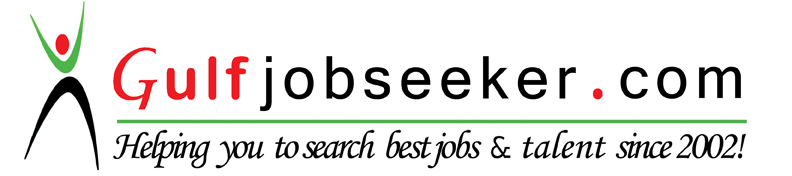 